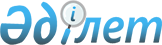 Айыртау аудандық мәслихатының 2008 жылғы 23 желтоқсандағы "2009 жылға арналған аудан бюджеті туралы" № 4-12-1 шешіміне өзгертулер енгізу туралы
					
			Күшін жойған
			
			
		
					Солтүстік Қазақстан облысы Айыртау аудандық мәслихатының 2009 жылғы 26 қарашадағы N 4-20-1 шешімі. Солтүстік Қазақстан облысы Айыртау ауданының Әділет басқармасында 2009 жылғы 20 желтоқсанда N 13-3-109 тіркелді. Қолдану мерзімінің өтуіне байланысты күшін жойды (Солтүстік Қазақстан облысы Айыртау ауданы мәслихатының 2012 жылғы 28 маусымдағы N 68 хаты)

      Ескерту. Қолдану мерзімінің өтуіне байланысты күшін жойды (Солтүстік Қазақстан облысы Айыртау ауданы мәслихатының 2012.06.28 N 68 хаты)      2008 жылғы 4 желтоқсандағы № 95-ІV Қазақстан Республикасының Бюджеттік кодексінің 106-бабының 2-тармағының 4)тармақшасына, «Қазақстан Республикасындағы жергілікті мемлекеттік басқару және өзін-өзі басқару туралы» 2001 жылғы 23 қаңтардағы № 148 Қазақстан Республикасы Заңының 6-бабының 1-тармағының 1)тармақшасына, облыстық мәслихат сессиясының 2009 жылғы 20 қарашасындағы «Солтүстік Қазақстан облыстық мәслихатының 2008 жылғы 18 желтоқсандағы «2009 жылға арналған облыстық бюджет туралы» № 13/2 шешіміне өзгертулер енгізу туралы» № 19/1 шешіміне сәйкес аудандық мәслихат ШЕШТІ:



      1. Аудандық мәслихаттың төртінші шақырылымдағы он екінші сессиясының «2009 жылға арналған аудан бюджеті туралы» 2008 жылғы 23 желтоқсандағы № 4-12-1 шешіміне, (нормативтік құқықтық актілерді мемлекеттік тіркеу Тізілімінде № 13-3-90 тіркелген және 2009 жылғы 30 қаңтарда және 2009 жылғы 6 ақпанда «Айыртау таңы» газетінде, 2009 жылғы 30 қаңтарда «Айыртауские зори» газетінде жарияланған), Айыртау аудандық мәслихатының 2008 жылғы 23 желтоқсандағы «2009 жылға арналған аудан бюджеті туралы» № 4-12-1 шешіміне өзгертулер мен толықтырулар енгізу туралы» аудандық мәслихаттың 2009 жылғы 27 сәуірдегі № 4-15-1 шешімімен (нормативтік құқықтық актілерді мемлекеттік тіркеу Тізілімінде № 13-3-99 тіркелген және 2009 жылғы 22 мамырда «Айыртау таңы» газетінде № 21, 2009 жылғы 22 мамырда «Айыртауские зори» газетінде № 21 жарияланған), Айыртау аудандық мәслихатының 2008 жылғы 23 желтоқсандағы «2009 жылға арналған аудан бюджеті туралы» № 4-12-1 шешіміне өзгертулер енгізу туралы» 2009 жылғы 5 тамыздағы № 4-18-1 шешімімен (нормативтік құқықтық актілерді мемлекеттік тіркеу Тізілімінде № 13-3-104 тіркелген және 2009 жылғы 21 тамыздағы «Айыртау таңы» газетінде № 34, 2009 жылғы 21 тамыздағы «Айыртауские зори» газетінде № 34 жарияланған), Айыртау аудандық мәслихатының 2008 жылғы 23 желтоқсандағы «2009 жылға арналған аудан бюджеті туралы» № 4-12-1 өзгертулер мен толықтырулар енгізу туралы» 2009 жылғы 21 қазандағы № 4-19-1 шешімімен (нормативтік құқықтық актілерді мемлекеттік тіркеу Тізілімінде № 13-3-108 тіркелген және 2009 жылғы 13 қарашадағы «Айыртау таңы» газетінде № 46, 2009 жылғы 13 қарашадағы «Айыртауские зори» газетінде № 46 жарияланған) енгізілген өзгертулерімен және толықтыруларымен келесі өзгертулер енгізілсін:

      1 тармақта:

      1) тармақшада 

      «2 197 244» саны «2 175 855» санымен ауыстырылсын;

      «1 828 928» саны «1 807 539» санымен ауыстырылсын;

      2) тармақшада

      «2 205 172» саны «2 183 783» санымен ауыстырылсын;

      15 тармақта:

      3) тармақшада 

      «53 098» саны «51 709» санымен ауыстырылсын;

      «24 581» саны «24 300» санымен ауыстырылсын;

      «22 164» саны «21 056» санымен ауыстырылсын;

      он екінші абзац алып тасталсын;

      осы шешімнің 1, 2-қосымшалары жаңа редакцияда мазмұндалсын (қоса берілді).



      2. Осы шешім қолданысқа 2009 жылдың 1 қаңтарынан енеді.      Аудандық мәслихаттың XX                    Аудандық мәслихаттың

      кезектен тыс сессиясының төрағасы          хатшысы

      Ю. Дундук                                  Қ. Хамзин

Аудандық мәслихат сессиясының 2009 жылғы 

26 қарашадағы № 4-20-1 шешіміне 

1-қосымша 2009 жылға арналған аудан бюджеті

Аудандық мәслихат сессиясының 2009 жылғы 

26 қарашадағы № 4-20-1 шешіміне 

2-қосымша Бюджеттік инвестициялык жобаларды (бағдарламаларды) іске асыруға және заңды тұлғалардың жарғылық капиталын ұлғайтуға немесе қалыптастыруға бағытталған бюджеттік бағдарламаларға  бөлінетін 2009 жылға арналған аудан бюджетін дамытудың бюджеттік бағдарламаларының тізбесі
					© 2012. Қазақстан Республикасы Әділет министрлігінің «Қазақстан Республикасының Заңнама және құқықтық ақпарат институты» ШЖҚ РМК
				СанатыСанатыСанатыСанатыСомасы,

мың

теңгеСыныбыСыныбыСыныбыСомасы,

мың

теңгеКіші сыныбыКіші сыныбыСомасы,

мың

теңгеАтауыСомасы,

мың

теңге123АВ1) Кірістер2 175 8551Салықтық түсімдер348 61703Әлеуметтік салық211 3351Әлеуметтік салық211 33504Меншiкке салынатын салықтар107 3181Мүлiкке салынатын салықтар64 6333Жер салығы12 6114Көлiк құралдарына салынатын салық27 1185Бірыңғай жер салығы2 95605Тауарларға, жұмыстарға және қызметтерге салынатын iшкi салықтар26 8852Акциздер3 0003Табиғи және басқа ресурстарды

пайдаланғаны үшiн түсетiн түсiмдер19 2954Кәсiпкерлiк және кәсiби қызметтi

жүргiзгенi үшiн алынатын алымдар4 5685Құмар ойын бизнеске салық2208Заңдық мәнді іс-әрекеттерді жасағаны

және (немесе)  оған уәкілеттігі бар

мемлекеттік органдар немесе лауазымды

адамдар құжаттар бергені үшін алынатын

міндетті төлемдер3 0791Мемлекеттік баж3 0792Салықтық емес түсiмдер1 34501Мемлекеттік меншіктен түсетін кірістер6305Мемлекет меншігіндегі мүлікті жалға

беруден түсетін кірістер63002Мемлекеттік бюджеттен қаржыландырылатын

мемлекеттік мекемелер ұйымдастыратын

мемлекеттік сатып алуды өткізуден

түсетін ақша түсімдері651Мемлекеттік бюджеттен қаржыландырылатын

мемлекеттік мекемелер ұйымдастыратын

мемлекеттік сатып алуды өткізуден

түсетін ақша түсімдері6506Басқа да салықтық емес түсiмдер6501Басқа да салықтық емес түсiмдер6503Негізгі капиталды сатудан түсетін

түсімдер18 35403Жердi және материалдық емес активтердi

сату18 3541Жерді сату18 3544Трансферттердің түсімдері1 807 53902Мемлекеттiк басқарудың жоғары тұрған

органдарынан түсетiн трансферттер1 807 5392Облыстық бюджеттен түсетiн трансферттер1 807 539Функционалдық тобыФункционалдық тобыФункционалдық тобыФункционалдық тобыСомасы

мың

теңгеӘкiмшiсіӘкiмшiсіӘкiмшiсіСомасы

мың

теңгеБағдарламасыБағдарламасыСомасы

мың

теңгеАтауыСомасы

мың

теңге123АВ2) Шығындар2 183 7831Жалпы сипаттағы мемлекеттiк қызметтер159 977112Аудан (облыстық маңызы бар қала)

мәслихатының аппараты8 438001Аудан (облыстық маңызы бар қала)

мәслихатының қызметін қамтамасыз ету8 438122Аудан (облыстық маңызы бар қала)

әкімінің аппараты42 006001Аудан (облыстық маңызы бар қала)

әкімінің қызметін қамтамасыз ету42 006123Қаладағы аудан, аудандық маңызы бар

қала, кент, ауыл  (село), ауылдық

(селолық) округ әкімінің аппараты90 244001Қаладағы ауданның, аудандық маңызы

бар қаланың, кенттің, ауылдың

(селоның), ауылдық (селолық) округтің

әкімі аппаратының қызметін қамтамасыз

ету90 244452Ауданның (облыстық маңызы бар

қаланың) қаржы бөлімі10 635001Қаржы бөлімінің қызметін қамтамасыз

ету9 884003Салық салу мақсатында мүлікті

бағалауды жүргізу503011Коммуналдық меншікке түскен мүлікті

есепке алу, сақтау, бағалау және сату248453Ауданның (облыстық маңызы бар

қаланың) экономика және бюджеттік

жоспарлау бөлімі8 654001Экономика және бюджеттік жоспарлау

бөлімінің қызметін қамтамасыз ету8 6542Қорғаныс5 268122Аудан (облыстық маңызы бар қала)

әкімінің аппараты5 268005Жалпыға бірдей әскери міндетті атқару

шеңберіндегі іс-шаралар5 094007Аудандық (қалалық) ауқымдағы дала

өрттерінің, сондай-ақ мемлекеттік

өртке қарсы қызмет органдары

құрылмаған елдi мекендерде өрттердің

алдын алу және оларды сөндіру

жөніндегі іс-шаралар1743Қоғамдық тәртіп, қауіпсіздік,

құқықтық, сот, қылмыстық-атқару

қызметі1 000458Ауданның (облыстық маңызы бар

қаланың) тұрғын үй-коммуналдық

шаруашылығы, жолаушылар көлігі және

автомобиль жолдары бөлімі1 000021Елдi мекендерде жол жүрісі

қауiпсiздiгін қамтамасыз ету1 0004Бiлiм беру1 540 406464Ауданның (облыстық маңызы бар

қаланың) білім бөлімі1 540 406001Білім бөлімінің қызметін қамтамасыз

ету6 147003Жалпы білім беру1 408 022004Ауданның (облыстық маңызы бар

қаланың) мемлекеттік білім беру

мекемелерінде білім беру жүйесін

ақпараттандыру6 865005Ауданның (облыстық маңызы бар

қаланың) мемлекеттік білім мекемелері

үшін оқулықтар мен оқу-әдiстемелiк

кешендерді сатып алу және жеткізу7 826006Балалар үшін қосымша білім беру9 946009Мектепке дейінгі тәрбие ұйымдарының

қызметін қамтамасыз ету66 460010Республикалық бюджеттен берілетін

нысаналы трансферттердің есебінен

білім берудің мемлекеттік жүйесіне

оқытудың жаңа технологияларын енгізу6 353011Өңірлік жұмыспен қамту және кадрларды

қайта даярлау стратегиясын іске асыру

шеңберінде білім беру объектілерін

күрделі, ағымды жөндеу28 7876Әлеуметтiк көмек және әлеуметтiк

қамсыздандыру126 919451Ауданның (облыстық маңызы бар

қаланың) жұмыспен қамту және

әлеуметтік бағдарламалар бөлімі126 919001Жұмыспен қамту және әлеуметтік

бағдарламалар бөлімінің қызметін

қамтамасыз ету15 299002Еңбекпен қамту бағдарламасы30 524004Ауылдық жерлерде тұратын денсаулық

сақтау, білім беру, әлеуметтік

қамтамасыз ету, мәдениет және спорт

мамандарына отын сатып алуға

Қазақстан Республикасының заңнамасына

сәйкес әлеуметтік көмек көрсету1 305005Мемлекеттік атаулы әлеуметтік көмек14 554007Жергілікті өкілетті органдардың

шешімі бойынша азаматтардың жекелеген

топтарына әлеуметтік көмек14 952010Үйден тәрбиеленіп оқытылатын мүгедек

балаларды материалдық қамтамасыз ету565011Жәрдемақыларды және басқа да

әлеуметтік төлемдерді есептеу, төлеу

мен жеткізу бойынша қызметтерге ақы

төлеу916014Мұқтаж азаматтарға үйде әлеуметтiк

көмек көрсету13 01001618 жасқа дейінгі балаларға

мемлекеттік жәрдемақылар33 067017Мүгедектерді оңалту жеке

бағдарламасына сәйкес, мұқтаж

мүгедектерді міндетті гигиеналық

құралдармен қамтамасыз етуге, және

ымдау тілі мамандарының, жеке

көмекшілердің қызмет көрсету2 7277Тұрғын үй-коммуналдық шаруашылық170 762123Қаладағы аудан, аудандық маңызы бар

қала, кент, ауыл (село), ауылдық

(селолық) округ әкімінің аппараты26 749008Елді мекендерде көшелерді

жарықтандыру13 815009Елді мекендердің санитариясын

қамтамасыз ету5 542010Жерлеу орындарын күтіп-ұстау және

туысы жоқ адамдарды жерлеу113011Елді мекендерді абаттандыру мен

көгалдандыру6 162014Елді мекендерді сумен жабдықтауды

ұйымдастыру1 117458Ауданның (облыстық маңызы бар

қаланың) тұрғын үй-коммуналдық

шаруашылығы, жолаушылар көлігі және

автомобиль жолдары бөлімі77 745012Сумен жабдықтау және су бөлу

жүйесінің қызмет етуі11 269026Ауданның (облыстық маңызы бар

қаланың) коммуналдық меншігіндегі

жылу жүйелерін қолдануды ұйымдастыру1 315030Өңірлік жұмыспен қамту және кадрларды

қайта даярлау стратегиясын іске асыру

шеңберінде инженерлік коммуникациялық

инфрақұрылымды жөндеу және

елді мекендерді көркейту65 161467Ауданның (облыстық маңызы бар

қаланың) құрылыс бөлімі66 268003Мемлекеттік коммуналдық тұрғын үй

қорының тұрғын үй құрылысы және

(немесе) сатып алу9 242006Сумен жабдықтау жүйесін дамыту57 0268Мәдениет, спорт, туризм және

ақпараттық кеңістiк63 360123Қаладағы аудан, аудандық маңызы бар

қала, кент, ауыл (село), ауылдық

(селолық) округ әкімінің аппараты14 169006Жергілікті деңгейде мәдени-демалыс

жұмыстарын қолдау14 169455Ауданның (облыстық маңызы бар

қаланың) мәдениет және тілдерді

дамыту бөлімі32 428001Мәдениет және тілдерді дамыту

бөлімінің қызметін қамтамасыз ету5 269003Мәдени-демалыс жұмысын қолдау15 480004Өңірлік жұмыспен қамту және кадрларды

қайта даярлау стратегиясын іске асыру

шеңберінде мәдениет объектілерін

күрделі, ағымды жөндеу4 869006Аудандық (қалалық) кiтапханалардың

жұмыс iстеуi6 560007Мемлекеттік тілді және Қазақстан

халықтарының басқа да тілді дамыту250456Ауданның (облыстық маңызы бар

қаланың) ішкі саясат бөлімі8 536001Ішкі саясат бөлімінің қызметін

қамтамасыз ету4 818002Бұқаралық ақпарат құралдары арқылы

мемлекеттiк ақпарат саясатын жүргізу3 718465Ауданның (облыстық маңызы бар

қаланың) Дене шынықтыру және спорт

бөлімі8 227001Дене шынықтыру және спорт бөлімі

қызметін қамтамасыз ету3 717006Аудандық (облыстық маңызы бар

қалалық) деңгейде спорттық жарыстар

өткiзу638007Әртүрлi спорт түрлерi бойынша аудан

(облыстық маңызы бар қала) құрама

командаларының мүшелерiн дайындау

және олардың облыстық спорт

жарыстарына қатысуы3 87210Ауыл, су, орман, балық шаруашылығы,

ерекше қорғалатын табиғи аумақтар,

қоршаған ортаны және жануарлар

дүниесін қорғау, жер қатынастары29 157123Қаладағы аудан, аудандық маңызы бар

қала, кент, ауыл (село), ауылдық

(селолық) округ әкімінің аппараты4 000019Өңірлік жұмыспен қамту және кадрларды

қайта даярлау стратегиясын іске асыру

шеңберінде ауылдарда (селоларда),

ауылдық (селолық) округтерде

әлеуметтік жобаларды қаржыландыру4 000462Ауданның (облыстық маңызы бар

қаланың) ауыл шаруашылық бөлімі15 608001Ауыл шаруашылығы бөлімінің қызметін

қамтамасыз ету11 330099Республикалық бюджеттен берілетін

нысаналы трансферттер есебiнен

ауылдық елді мекендер саласының

мамандарын әлеуметтік қолдау

шараларын іске асыру4 278463Ауданның (облыстық маңызы бар

қаланың) жер қатынастары бөлімі9 549001Жер қатынастары бөлімінің қызметін

қамтамасыз ету7 815003Елдi мекендердi жер-шаруашылық

орналастыру1 73411Өнеркәсіп, сәулет, қала құрылысы және

құрылыс қызметі4 596467Ауданның (облыстық маңызы бар

қаланың) құрылыс бөлімі4 596001Құрылыс бөлімінің қызметін қамтамасыз

ету4 59612Көлiк және коммуникация74 370458Ауданның (облыстық маңызы бар

қаланың) тұрғын үй-коммуналдық

шаруашылығы, жолаушылар көлігі және

автомобиль жолдары бөлімі74 370008Өңірлік жұмыспен қамту және кадрларды

қайта даярлау стратегиясын іске асыру

шеңберінде аудандық маңызы бар

автомобиль жолдарын, қала және

елді-мекендер көшелерін жөндеу және

ұстау49 570023Автомобиль жолдарының жұмыс істеуін

қамтамасыз ету24 80013Басқалар7 962458Ауданның (облыстық маңызы бар

қаланың) тұрғын үй-коммуналдық

шаруашылығы, жолаушылар көлігі және

автомобиль жолдары бөлімі5 043001Тұрғын үй-коммуналдық шаруашылығы,

жолаушылар көлігі және автомобиль

жолдары бөлімінің қызметін қамтамасыз

ету5 043469Ауданның (облыстық маңызы бар

қаланың) кәсіпкерлік бөлімі2 919001Кәсіпкерлік бөлімі қызметін

қамтамасыз ету2 91915Трансферттер6452Ауданның (облыстық маңыздағы қаланың)

қаржы бөлімі6006Нысаналы пайдаланылмаған (толық

пайдаланылмаған) трансферттерді

қайтару63) Таза бюджеттік кредиттеу0Бюджеттік кредиттеу0Бюджеттік кредиттерді өтеу0Са

натСы

ныпКішi

сыныпАтауыСомасы,

мың

теңге4) Қаржылық активтермен операциялар

бойынша сальдо13 300Қаржылық активтерді сатып алу13 30013Басқалар13 300452Ауданның (облыстық маңызы бар

қаланың) қаржы бөлімі13 300014Заңды тұлғалардың жарғылық капиталын

қалыптастыру немесе ұлғайту13 3006Мемлекеттің қаржы активтерін сатудан

түсетін түсімдер001Мемлекеттің қаржы активтерін сатудан

түсетін түсімдер01Қаржы активтерін ел ішінде сатудан

түсетін түсімдер05) Бюджет тапшылығы (артықшылығы)-212286) Бюджеттің тапшылығын қаржыландыру

(артықшылығын пайдалану)21228Займдардың түсуі0Займдарды өтеу08Бюджет қаражаттарының пайдаланылатын

қалдықтары2122801Бюджет қаражаты қалдықтары212281Бюджет қаражатының бос қалдықтары21228Функ.

тобыӘкім

шісіБағдар

ламасыАтауыСомасы,

мың

тенге123АВБарлығы79 568Инвестициялық жобалар66 26807Тұрғын үй-коммуналдық шаруашылық66 268467Ауданның (облыстық маңызы бар

қаланың) құрылыс бөлімі66 268003Мемлекеттік коммуналдық тұрғын үй

қорының тұрғын үй құрылысы және

(немесе) сатып алу9 242соның ішінде: Саумалкөл селосында № 48 коммуналдық

тұрғын үйін қайта құру9 242006Сумен жабдықтау жүйесін дамыту57 026соның ішінде: Саумалкөл селосында су құбырларын

жүйесін дамыту және қайта құру57026Заңды тұлғалардың жарғылық капиталын

қалыптастыру немесе ұлғайту1330013Басқалар13300452Ауданның (облыстық маңызы бар

қаланың) қаржы бөлімі13300014Заңды тұлғалардың жарғылық капиталын

қалыптастыру немесе ұлғайту13300